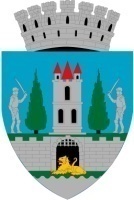 Primarul Municipiului Satu Mare, Kereskényi GáborÎn temeiul prevederilor art. 136 alin. (1) din O.U.G.nr. 57/20019 privind Codul Administrativ, cu modificările și completările ulterioare, îmi exprim inițiativa de promovare a proiectului de hotărâre privind aprobarea proiectului ”Extinderea rețelelor de apă și de  canalizare din cartierul Sătmărel al Municipiului Satu Mare, județul Satu Mare” acceptat la finantare prin PNRR, proiect în susținerea căruia formulez următorulReferat de aprobareOperatorul Regional Apaserv Satu Mare SA a depus proiectul ”Extinderea rețelelor de apă și de canalizare din cartierul Sătmărel al Municipiului Satu Mare, județul Satu Mare”, pentru accesarea fondurilor europene în cadrul PNRR, Pilonul I — Tranziție verde, Componenta C1 — Managementul apei, pentru localitatea Satu Mare, cartier Sătmărel, aflat în aria de operare.Investițiile pentru infrastructura de apă propuse la nivelul zonei de proiect are în vedere dezvoltarea unui sistem centralizat de apă potabilă care să asigure creșterea gradului de acces al populației la serviciul public de alimentare cu apă în condiții de calitate conform cu cerințele Directivei 98/83/CE si ale Legii 458/2002 modificată și completată de Legea 311/2004, cu influență directă asupra sănătății populației, asigurarea siguranței în exploatare, a continuității în furnizarea serviciului de alimentare cu apă, eliminarea deficiențelor actuale și funcționarea sistemului cu costuri de exploatarea minime.De asemenea investițiile pentru infrastructura de canal propuse la nivelul zonei de proiect are în vedere dezvoltarea unui sistem centralizat de canalizare menajeră care să asigure cresterea gradului de acces al populației la serviciul public de canalizare și condițiile de colectare și epurare a apelor uzate menajere conform cu cerințele Directivei 91/271/CE și ale NTPA-002/2002 privind condițiile de evacuare a apelor uzate în rețelele de canalizare ale localităților și direct în stațiile de epurare.Valoarea totală a proiectului este de 12.666.633,27 lei, inclusiv TVA. Finanţarea proiectului se va realiza din fondul Planului Național de Redresare şi Reziliență (PNRR)În vederea aprobării proiectului ”Extinderea rețelelor de apă și de canalizare din cartierul Sătmărel al Municipiului Satu Mare, județul Satu Mare” acceptat la finantare prin PNRR, propun spre analiză şi aprobare Consiliului Local al Municipiului Satu Mare prezentul proiect de hotărâre. PRIMARKereskényi Gábor